28.04.2022                                                                                       Совет руководителей                                                         СПРАВКАРабота по профилактике жестокого общения среди несовершеннолетних на территории Шимановского района.Случаи физического и психологического насилия над детьми в наше время встречаются все чаще, поэтому каждый должен знать, какие правовые последствия могут наступить в результате совершения подобных действий. Основные документы, касающиеся защиты детей: - Декларация прав ребенка (1959 год),    -  Конвенция о правах ребенка (1989)  - Всемирная декларация об обеспечении выживания, защиты, развития детей (1990).  В нашей стране также принят ряд законодательных актов:- Семейный кодекс РФ (1996),   - Закон от 24.07.1998 г. «Об основных гарантиях прав ребенка в РФ», - Закон «Об образовании»,  -  Административный кодекс РФ, - Уголовный кодекс (ст. 156), которая определяет уголовную ответственность за «неисполнение (или ненадлежащее выполнение) обязанностей по воспитанию ребенка его родителем или другим лицом, на которое возложены соответствующие функции».  Жестокое обращение с детьми - действия (или бездействие) родителей, воспитателей и других лиц, наносящее ущерб физическому или психическому здоровью ребенка. Различают четыре вида жестокого обращения с детьми:физическое,психическое (эмоциональное),сексуальное насилие,пренебрежение основными потребностями ребенка (моральная жестокость).Под жестоким обращением понимается не только применение физической силы, но и невыполнение обязанностей по воспитанию детей, созданию для них комфортных условий проживания. Если ребенка лишают еды, самых необходимых вещей или если ребенок проживает в антисанитарных условиях – все это можно считать жестоким обращением. Актуальность профилактики жестокого обращения с детьми связана с тем, что насилие в отношении детей или пренебрежение их основными потребностями оказывают негативное влияние на психическое развитие ребенка, нарушают его социализацию, порождают безнадзорность и правонарушения несовершеннолетних.Орган опеки и попечительства МУ «Управление по образованию и работе с молодежью администрации Шимановского района»,  с целью недопущения  ст. 77 Семейного Кодекса РФ принимает определенные меры по незамедлительному рассмотрению вопроса об отобрании ребенка, если факт угрозы жизни ребенку или его здоровью установлен. Информация, как правило, поступает от инспекторов  ПДН, детской поликлиники, сельских администраций, школ... На уровне взаимодействия  установлен тесный контакт со всеми перечисленными структурами.   С целью повышения эффективности работы по профилактике преступлений в отношении несовершеннолетних систематически органами опеки и попечительства инспекторами ОПДН МВД, осуществляются рейды по неблагополучным семьям с целью выявления детей, находящихся в социально опасном положении.     С целью эффективности  и своевременности осуществления защиты детей от жестокого обращения со стороны взрослых,  в образовательных организациях работают общественные инспектора по  защите и охране прав детей. Ими осуществляется первичное обследование и уточнение информации о той помощи, в которой нуждаются  дети, подвергшиеся  жестокому обращению. Своевременное выявление позволяет оперативно помочь  ребенку и обезопасить его от опасных условий,  в которых он находится.Что должен знать и уметь педагог для оказания помощи ребенку, пострадавшему от жестокости и насилия:Законы о защите прав ребенка.Организации, куда можно обратиться для защиты ребенка (органы внутренних дел, здравоохранения, опеки и попечительства по месту фактического проживания ребенка, общественные правозащитные организации).Учреждения оказывающие психологическую помощь детям, номера “Телефонов Доверия”.Последовательность своих действий в случае жестокости и насилия.Признаки, характерные для различных видов насилия, в том числе физические повреждения и поведенческие отклонения.Особенности поведения родителей или попечителей, позволяющие заподозрить жестокость по отношению к ребенку.Последствия жестокого обращения, насилия: психологические, эмоциональные, интеллектуальные, поведенческие и пр.Правила организации общения, установления контакта, уметь внимательно выслушать ребенка, независимо от того подтверждает или отрицает он жестокое обращение и общаться с детьми.Знать и уметь дать профессионально грамотные рекомендации родителям, дети которых подверглись жестокому обращению или насилию со стороны взрослых или сверстников.В случае выявления явных признаков жестокого обращения с ребенком:1) немедленно направить служебную записку руководителю образовательного учреждения о выявленном случае жестокого обращения с ребенком;2) руководитель образовательного учреждения немедленно сообщает по телефону (затем, в течение дня направляет письменную информацию) о выявленном случае жестокого обращения с ребенком в органы опеки и попечительства для проведения обследования условий жизни и воспитания ребенка:Практически во всех сёлах района есть семьи,  имеющие детей,  у которых нет возможности для нормального развития. Не часто, но имеют место   случаи неисполнения родителями обязанностей, связанных с применением  физического  насилия в отношении несовершеннолетних. Родители, не обладая юридической грамотностью, нарушают не только права детей на проживание в нормальной семейной обстановке, но и совершают преступление  по ненадлежащему исполнению обязанностей по воспитанию несовершеннолетнего, связанное  с жестоким обращением. Зачастую факты умалчиваются, не все сведения доходят до правоохранительных органов и отдела опеки.  Решение:Посещение квартир неблагополучных семей совместно с участковыми инспекторами МВД, проведение анализа условий проживания подростков.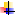 При выявлении фактов жестокого обращения с несовершеннолетними немедленное обращение работников педагогического коллектива в органы внутренних дел и прокуратуру.Направление информации в комиссию по делам несовершеннолетних и защите их прав для осуществления контроля за обеспечением прав несовершеннолетних.Проведение классных часов, лекций по правам несовершеннолетних для учащихся и их родителей.Оформление стенда с информацией о местах, куда можно обратиться за помощью при жестоком обращении и насилии в семье.Главный специалист отделаопеки и попечительства     Ефромеева А.С.